_______/_______/___________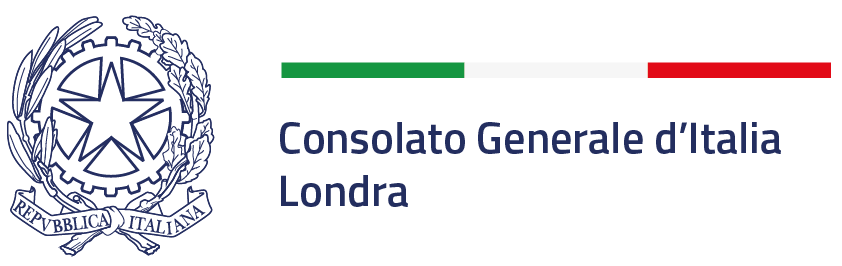 Richiesta ricevuta il/Application received onOFFICE USE ONLY-SOSP_____________/___________RICHIESTA DI ATTESTAZIONE CONSOLAREApplication for a consular declarationai fini dell’inserimento/reinserimento in una scuola italiana degli alunni che hanno studiato all’estero for students who have studied abroad and who wish to be admitted/re-admitted to an Italian schoolIl sottoscritto ……………………………………………………………………………………………...........……..I the undersignedGENITORE DELL’ALUNNO/PARENT OF:(barrare questa voce se la richiesta viene sottoscritta direttamente dallo studente)(please cross out this line if the consular certificate is requested by the student him/herself)DATI DELL’ALUNNO:Cognome e …………...…………………………………………………………...…………………….Surname and Name of the studentnato a……………………………………………	       	il…………………………….. (gg/mm/aaaa)place of birth	(town and province of birth)	date of birth (dd/mm/yyyy)residente a…………………………………...		in Via/Piazza………………………………………………….residing in (town-city and Full Postcode)          	House/Flat no. and StreetTel……………………………………………... 		e-mail ………….…………………………………….………Tel. no.			       		      	email addresscittadino italiano/straniero titolare del documento di identità				   Italian national/foreign national holder of ID (please specify type: passport/ ID card/other) n°………………………………………………….…..  	rilasciato da……………………..…………………..     no.							issued by (specify Issuing authority)il……………………………………….. 			del quale allego fotocopia Issue date				   	    	of which I enclose a photocopyavendo completato i seguenti anni scolastici (es. 2020-2021 o dal 2018 al 2021): having completed the following academic years (e.g. 2020-2021 or from 2018 to 2021)______________________________________________________________________________presso la scuola  (Nome) _______________________ (Sita in) _____________at (please specify the Full Name of the English school and Town where it is located)come da lettera della scuola allegata / as per attached letter issued by the schoolai fini dell’ingresso/reingresso nella scuola italiana				          wishing to be admitted/re-admitted to an Italian school CHIEDE IL RILASCIO DI:request the issue of:un Attestato consolarea consular certificateDichiara altresì di voler ricevere la suddetta dichiarazione a mezzo posta raccomandata con invio al seguente indirizzo: I furthermore declare that I wish to receive the above declaration by registered post to the following address:__________________________________________________________________________________________________________________________________________________________________________________________________Città/City_______________     CAP/Full Postcode_____________   Paese /Country____________________________________,______/______/_________ 		________________________________________________Luogo, Place     Data/Date (dd/mm/yyyy)	               	 Firma dello Studente o del Genitore Signature of the Student or of the ParentNOTE AGGIUNTIVE A CARICO DEL RICHIEDENTE / ADDITIONAL INFORMATION FROM THE APPLICANT:____________________________________________________________________________________________________________________________________________________________________________________________________DATA PROTECTION – THIRD PARTY CONSENT - Data Protection Notice: Verification of QualificationsBy signing this Form I hereby give my consent to the Consulate General of Italy in London and the School/University to access and disclose my school/academic records for the purpose of verification, preceding the attestation of the submitted letters/certificates/diplomas/degrees. _______________,______/______/_________ 		________________________________________________Luogo, Place     Data/Date (dd/mm/yyyy)	               	 Firma dello Studente o del Genitore Signature of the Student or of the ParentN.B.: Allegare una fotocopia chiara e leggibile di un documento di identità in corso di validità dello studente e/o del genitore che sottoscrive la richiesta, se del caso. PLEASE NOTE: Please attach a clear photocopy of a valid ID document of the student and/or of the parent requesting the certificate, if applicable.